3o ΕΠΑΝΑΛΗΠΤΙΚΟ ΔΙΑΓΩΝΙΣΜΑ ΦΥΣΙΚΗΣ Α ΓΥΜΝΑΣΙΟΥΘΕΜΑ 1Α) Τι πρέπει να προσέχουμε για να μετρήσουμε χωρίς λάθη το μήκος με μια μετροταινία;Β) Πόσο βάρος έχει στη γη ένα σώμα μάζας:i) 12 kgii) 0,15 kgiii) 4000 griv) 350 grv) 5,2 kgΘΕΜΑ 2Α) Να συμπληρώσετε τα κενά στον παρακάτω πίνακα:Β) Να αντιστοιχίσετε τα στοιχεία της πρώτης στήλης με αυτά της δεύτερης:ΘΕΜΑ 3Α) Το σώμα που φαίνεται στο παρακάτω σχήμα έχει διαστάσεις α=5cm, β=4cm και γ=3cm. Να βρείτε:α) τον όγκο του και β) τη μάζα τουΔίνεται ότι η πυκνότητά του είναι ρ=1200kg/m3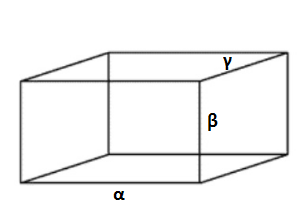 B) Μετρήσαμε πέντε φορές το μήκος ενός θρανίου χρησιμοποιώντας έναν χάρακα και πήραμε τα παρακάτω αποτελέσματα:
Να υπολογίσετε την μέση τιμή του μήκους του θρανίου με ακρίβεια ενός δεκαδικού ψηφίουΘΕΜΑ 4Α) Γεμίζουμε με καθαρό υδράργυρο δύο δοχεία α και β. Η μάζα του υδραργύρου στο δοχείο α είναι m1=136g, η μάζα του υδραργύρου στο δοχείο β είναι m2= 544g και ο όγκος του υδραργύρου στο δοχείο β είναι V2=40mL. Να βρείτε τον όγκο V1 του υδραργύρου στο δοχείο αB) Κόβετε ένα κομμάτι φελλού πυκνότητας ρ= 250kg/m3 σε δύο ίσα κομμάτια. Πόση είναι η πυκνότητα κάθε κομματιού;ΜΑΖΑ (kg)ΟΓΚΟΣ (m3)ΠΥΚΝΟΤΗΤΑ (Kg/m3)20016003000,155050001202400810090ΣΤΗΛΗ ΙΣΤΗΛΗ ΙΙΜάζαsecΌγκοςkgΜήκοςkg/m3ΒάροςmΧρόνοςm3ΠυκνότηταΝΜήκος θρανίου σε cm121,1122,0121,9121,8122,1